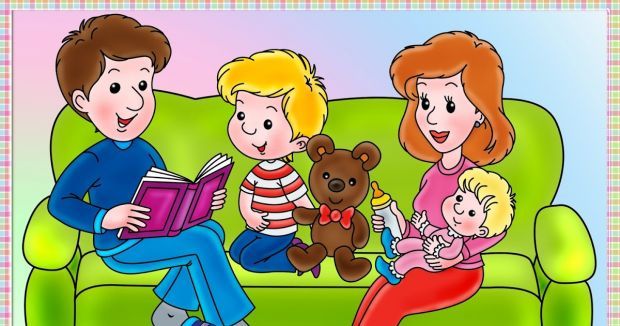 СОВЕТЫ РОДИТЕЛЯМ, О ТОМ КАК ОБЩАТЬСЯ С РЕБЁНКОМ.- Не вмешивайтесь в дело, которым занят ребенок, если он не просит о помощ- Если ребенку действительно трудно, и он готов принять вашу помощь, обязательно помогите ему.- Если у ребенка эмоциональная проблема, его необходимо выслушать!- Если поведение ребенка вызывает у вас «отрицательные» чувства и переживания, скажите ему об этом.- Убирайте из своего общения с ребенком привычные или автоматические приказы, команды, предупреждения, угрозы.- Не требуйте от ребёнка невозможного или трудно выполнимого. Вместо этого посмотрите, что вы можете изменить в окружающей обстановке!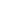 - Правила и последствия должны формулироваться одновременно!- Принимать ребенка - значит любить его не за то, что он красивый, умный, спокойный, а просто за то, что он есть!- Дружелюбный тон общения.- Когда ребенок хочет рассказать о чем-то, вы должны спокойно выслушать, периодически поддерживая беседу.- Решения конфликтов должны быть конструктивными: выигрывают обе стороны - и родитель, и ребенок.- Никогда не унижайте своего ребенка, избегайте оскорблений.